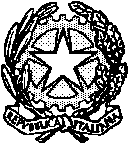 Richiesta certificato di assenza o pendenza procedure esecutiveCancelleria Esecuzioni Mobiliari e ImmobiliariRICHIESTA CERTIFICATI Persona fisica: Il sottoscritto…………………………………………………………………………………….…..nato a…………………………………………………………..il …………………………………residente in …………………………………………………………………………………………C.F./P.IVA …………………………………………….. ……………………………………….….Recapito telefonico …………………………………………………………………………………Persona giuridica:la società …………………………………………………………………………………….……….con sede in ……………………………………………………………………………………………C.F./P.IVA …………………………………………….. ……………………………………….….Recapito telefonico …………………………………………………………………………………in persona del legale rappresentante ……………………………………………………………………………………………………….difeso da Avv. ………………………………………con studio in …………………………………………..per conto di ………………………………………………………………………………………....come da delega/procura allegata.                       Recapito telefonico ……………………………….CHIEDEil rilascio di certificato riferito agli ultimi tre anni attestante (barrare con una crocetta la voce che interessa):□ esecuzione mobiliare □ esecuzione immobiliare□ iscrizione (comprende le procedure definite)        □  pendenza               □ non iscrizione a ruolo a carico di  ……………………………………………………………………………………………………....nato a…………………………………………………………..il …………………………………C.F./P.IVA …………………………...…………………………………………………………………………residente/con sede in ……………………………………………………………………………………………Via/corso ………………………………………………………………………………………………………..ALLEGATI:…………………………………………………………………………………………………………………..ASTI, lì …………………………..		FIRMA ………………………………………………………DEPOSITATO IN CANCELLERIA IL					IL FUNZIONARIOMOTIVAZIONE (barrare con una crocetta la voce che interessa):□ produzione in giudizio        □ domanda di mutuo □ domanda di finanziamento□ crisi sovraindebitamento (OCC)□ cancellazione bancaria – postale – datore lavoro□ altro:        